HON’BLE THE CHIEF JUSTICE, PESHAWAR HIGH COURT MEETING WITH THE REPRESENTATIVES OF DISTRICT BAR ASSOCIATION MARDAN25-01-2021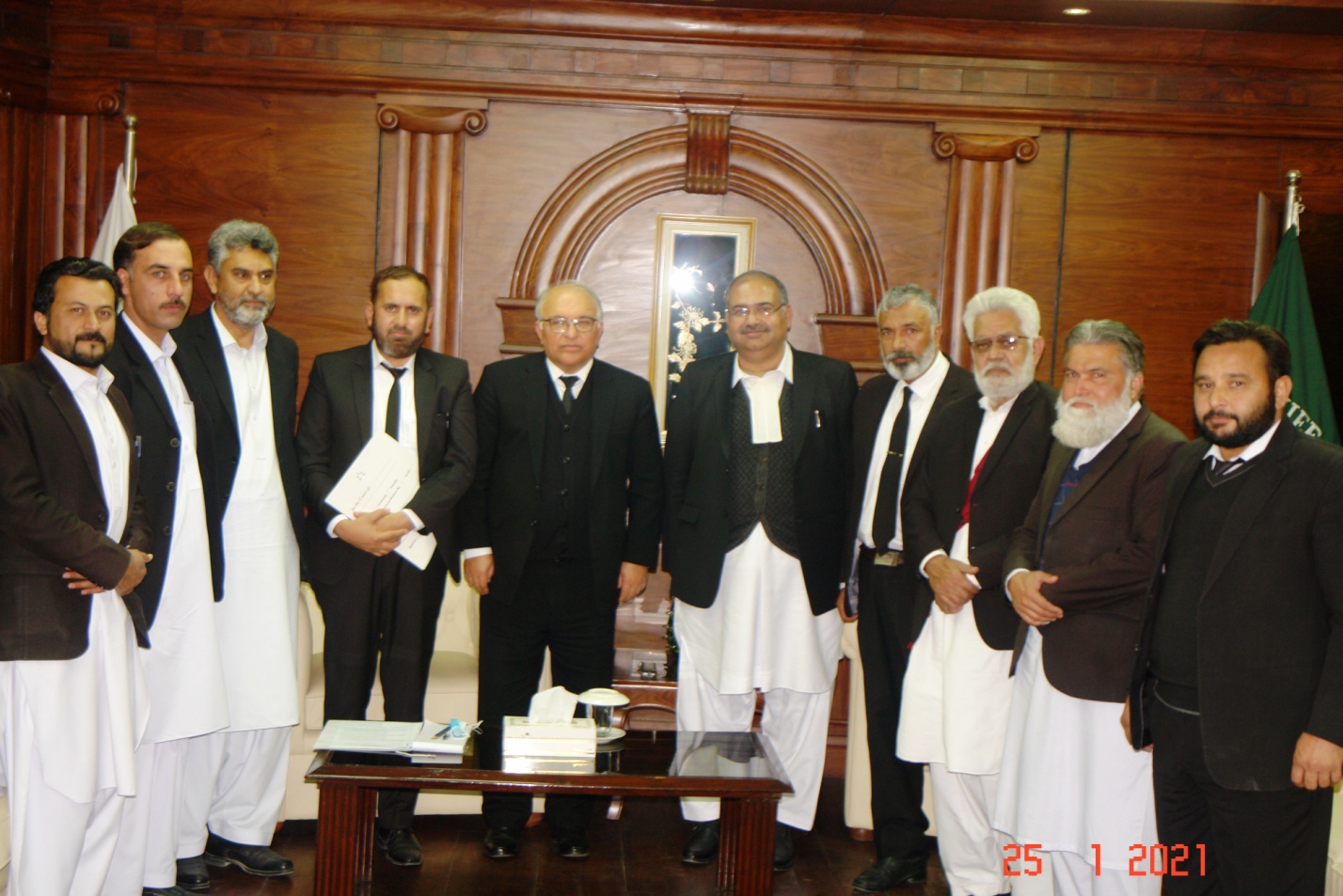 